Lampiran 1Angket Uji Coba (Try Out)KATA PENGATARTerlebih dahulu kami mendo’akan semoga ananda dalam keadaan sehat dan semangat dalam melaksanakan kegiatan belajar.kami menyadari bahwa ananda memiliki kesibukan-kesibukan dalam kegiatan belajar. Namun kami berharap ananda meluangkan sedikit waktu untuk mengisi angket ini dalam rangka penelitian kami yang berjudul.“Pengaruh Layanan Bimbingan Kelompok Menggunakan Teknik Small Group Discussion Terhadap Coping Stres Pada Siswa Di SMP RK DELI MURNI DELI TUA” Kami berharap ananda dapat mengisi pernyataan di bawah ini sesuai dengan keadaan diri ananda yang sebenarnya. Ananda tidak perlu khawatir angket ini tidak ada hubungannya dengan nilai, kelulusan dan menyangkut sekolah ini.tetapi hanya untuk kepetingan penelitian saja dan jawaban angket nantinya akan kami rahasiakan dengan baik. Terimakasih.	PetunjukPengisianAngket	Silakan ananda baca dan pahami setiap pernyataan dalam angket ini, pilihlah salah satu jawaban yang paling sesuai dengan keadaan diri ananda dengan memberikan tanda centang (√)  pada pilihan jawaban:	SS	: SangatSetuju	S	: Setuju	KD	: Kadang-Kadang	TS	: Tidak setujuContohANGKET PRE TEST COPING STRESIdentitasrespondenNama			:					Kelas		:Jenis Kelamin		:					Kode Siswa	:Lampiran 2ANGKET POST TEST COPING STRESIdentitasrespondenNama			:					Kelas		:Jenis Kelamin		:					Kode Siswa	:Lampiran 2Uji Validitas AngketRekapitulasi Uji Reliabilitas Coping StresLampiran 3Uji Relibilitas Angket Coping StresRekapitulasi Uji Reliabilitas Coping StresLampiran 4 Rencana Pelaksanaan Layanan (Rpl)RENCANA PELAKSANAAN LAYANAN (RPL)BIMBINGAN KELOMPOKSEMESTER GENAP TAHUN PELAJARAN 2020/2021Medan, 14 juni 2021MengetahuiKepala yayasan						Guru BK								Nuryani RustamanLampiran 5 MATERI LAYANAN1.Pengertian Coping StresCoping merupakan suatu upaya individu untuk menanggulagi stres yang menekan akibat masalah yang dihadapinya dengan cara melakukan perubahan kognitif maupun perilaku guna memperoleh rasa aman dalam dirinya sendiri. Coping yang efektif untuk dilaksanakan adalah coping yang membantu seseorang untuk mentoleransi dan menerima situasi menekan dan tidak merisaukan tekanan yang tidak dapat dikuasainya (lazarus dan folkman, 1984). Coping berasal dari kata “ cope “ yang berarti lawan, mengatasi. Menurut Sarafino (2006) coping sebagai suatu proses dimana individumencoba untukmengelola stres yang ada dengan cara tertentu. Chaplin (2006) mengartikan perilaku coping sebagai suatu tingkah laku dimana individu melakukan interaksi dengan lingkungan sekitarnya dengan tujuan menyelesaikan tugas atau masalah. Tingkah laku coping merupakan suatu proses dinamis dari suatu pola tingkah laku maupun pikiran-pikiran yang secara sadar digunakan untuk mengatasi tuntutan-tuntutan dalam situasi yang menekan dan menegangkan. Menurut Lazarus dan Folkman (Sarafino, 2006) coping adalah suatu proses dimana individu mencoba untuk mengatur kesenjangan persepsi antara tuntutan situasi yang menekan dengan kemampuan mereka dalam memenuhi tuntutan tersebut. Menurut Taylor (2009) coping didefenisikan sebagai pikiran dan perilaku yang digunakan untuk mengatur tuntutan internal maupun eksternal dari situasi yang menekan.Sementara menurut Aldwin dan Revenson (1997) Strategi Coping yang dapat dilakukan individu dalam menghadapi masalahnya adalah sebagai berikut:1. Kehati-hatian: individu berusaha memikirkan dan mempertimbangkan secara matang beberapa alternatif pemecahan yang sesuai dan dapat dilakukannya,meminta saran dan pendapat orang lain tentang masalah yang sedang dihadapinya, bersikap hati-hati sebelum memutuskan sesuatu atau tindakan serta mengevaluasi strategi pemecahan masalah yang pernah dilakukan.2. Tindakan instrumental, yakni meliputi beberapa tindakan yang ditujukan untuk menyelesaikan masalah secara langsung pada pokok permasalahannya serta menyusun rencana-rencana selanjutnya.3. Negosiasi, meliputi usaha yang ditunjukan kepada orang lain yang terlibat atau yang menjadi penyebab masalah yang sedang dihadapinya untuk ikut serta memikirkan atau menyelesaikan permasalahannya secara bersama-sama.Faktor-faktor Yang Mempengaruhi CopingMenurut Mutadin (2002) cara individu menangani situasi yang mengandung tekanan ditentukan oleh sumber daya individu yang meliputi:a. Kesehatan FisikKesehatan merupakan hal yang penting, karena selama dalam usaha mengatasi stres individu dituntut untuk mengerahkan tenaga yang cukup besar.b. Keyakinan atau pandangan positifKeyakinan menjadi sumber daya psikologis yang sangat penting, seperti keyakinan akan nasib (external locus of control) yang mengerahkan individu pada penilaian ketidakberdayaan (helplessness) yang akan menurunkan kemampuan coping.c. Keterampilan memecahkan masalahKeterampilan ini meliputi kemampuan untuk mencari informasi, menganalisa situasi, mengidentifikasi masalah dengan tujuan untuk menghasilkan alternatif tindakan, kemudian mempertimbangkan alternatif tersebut sehubungan dengan hasil yang ingin dicapai, dan pada akhirnya melaksanakan rencana dengan melakukan suatu tindakan yang tepat.d. Keterampilan sosialKeterampilan ini meliputi kemampuan untuk berkomunikasi dan bertingkah laku dengan cara-cara yang sesuai dengan nilai-nilai sosial yang berlaku dimasyarakat.e. Dukungan sosialDukungan ini meliputi dukungan pemenuhan kebutuhan informasi dan emosional pada diri individu yang diberikan oleh orang tua, anggota keluarga lain, saudara, teman, dan lingkungan masyarakat sekitarnya.f. MateriDukungan ini meliputi sumber daya berupa uang, barang-barang atau layanan yang biasanya dapat dibeli. Terdapat beberapa faktor-faktor yang mempengaruhi coping . Reaksi terhadap stres bervariasi antara individu yang satu dengan individu yang lainnya, dan dari waktu ke waktu pada orang yang sama. Perbedaan ini disebabkan oleh faktor psikologis dan sosial yang tampaknya dapat merubah dampak stressor bagi individu.Menurut Smet (1994) faktor-faktor yang mempengaruhi coping adalah:1. Variabel dalam kondisi individu; mencakup umur, tahap kehidupan, jenis kelamin, temperamen, faktor genetik, intelegensi, pendidikan, suku, kebudayaan, status ekonomi dan kondisi fisik.2. Karakteristik kepribadian, mencakup introvert-extrovert, stabilitas emosi secara umum, kepribadian “ketabahan” (hardiness), locus of control, kekebalan, dan ketahanan.3. Variabel sosial-kognitif, mencakup dukungan sosial yang disrasakan, jaringan sosial, serta kontrol pribadi yang dirasakan.4. Hubungan dengan lingkungan sosial, dukungan sosial yang diterima, integrasi dalam jaringan sosial.Lampiran 6 Dokumentasi penelitianGambar 01  pembagian angket sebelum pemberian layanan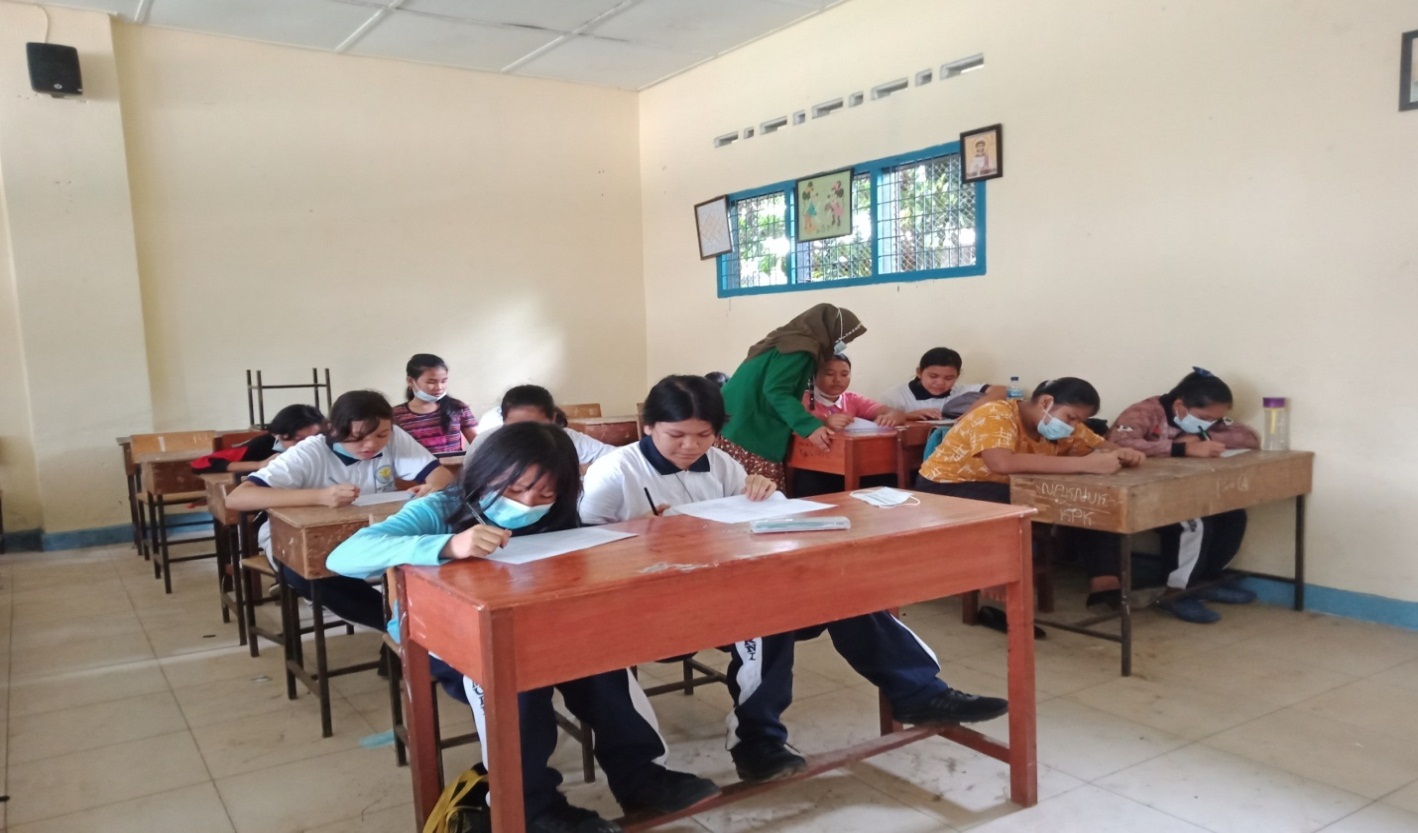 Gambar 02 Pemberian Layanan Bimbingan Kelompok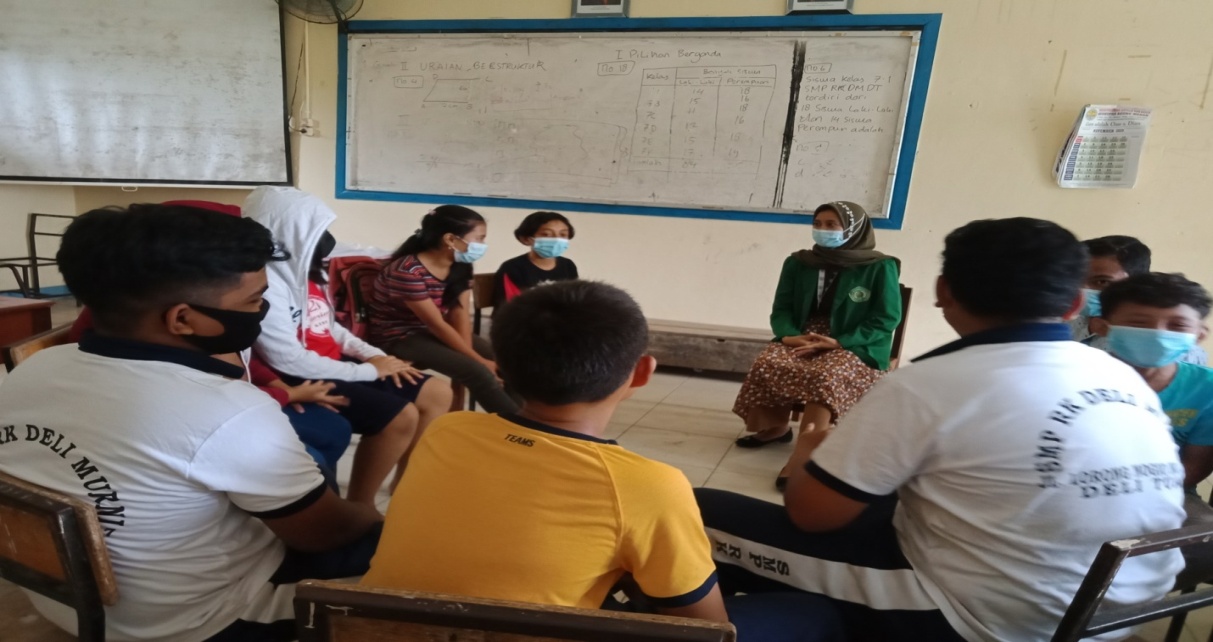 Gambar 03 bersama kepala sekolah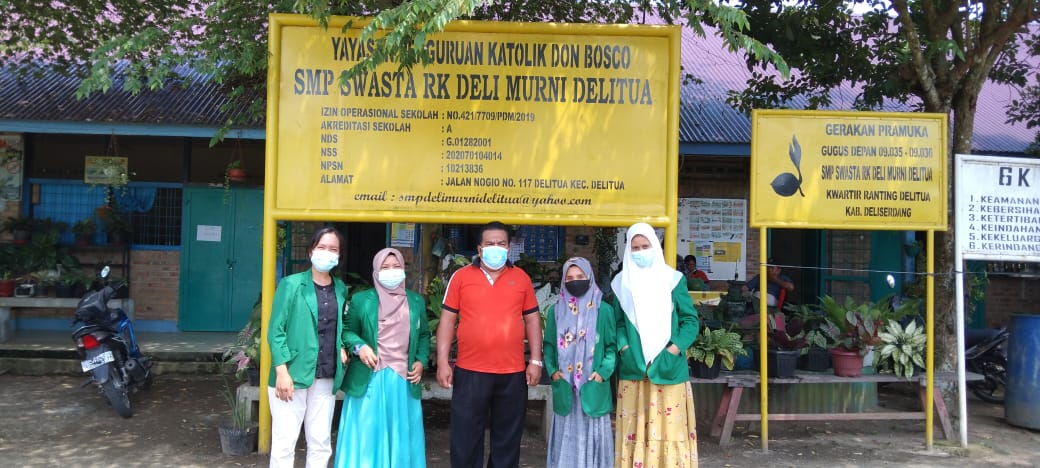 Gambar 04 bersama staf dan pengajar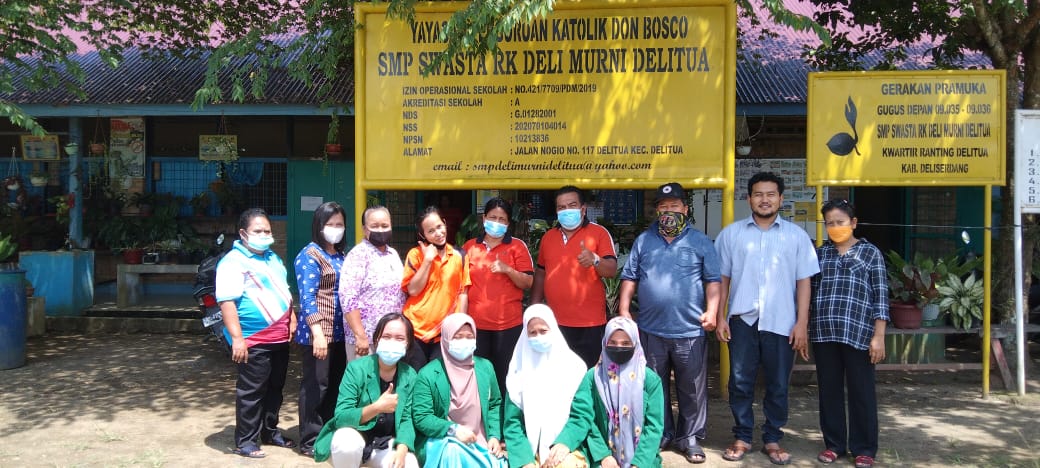 Gambar 05 bersama Siswa kelas VIII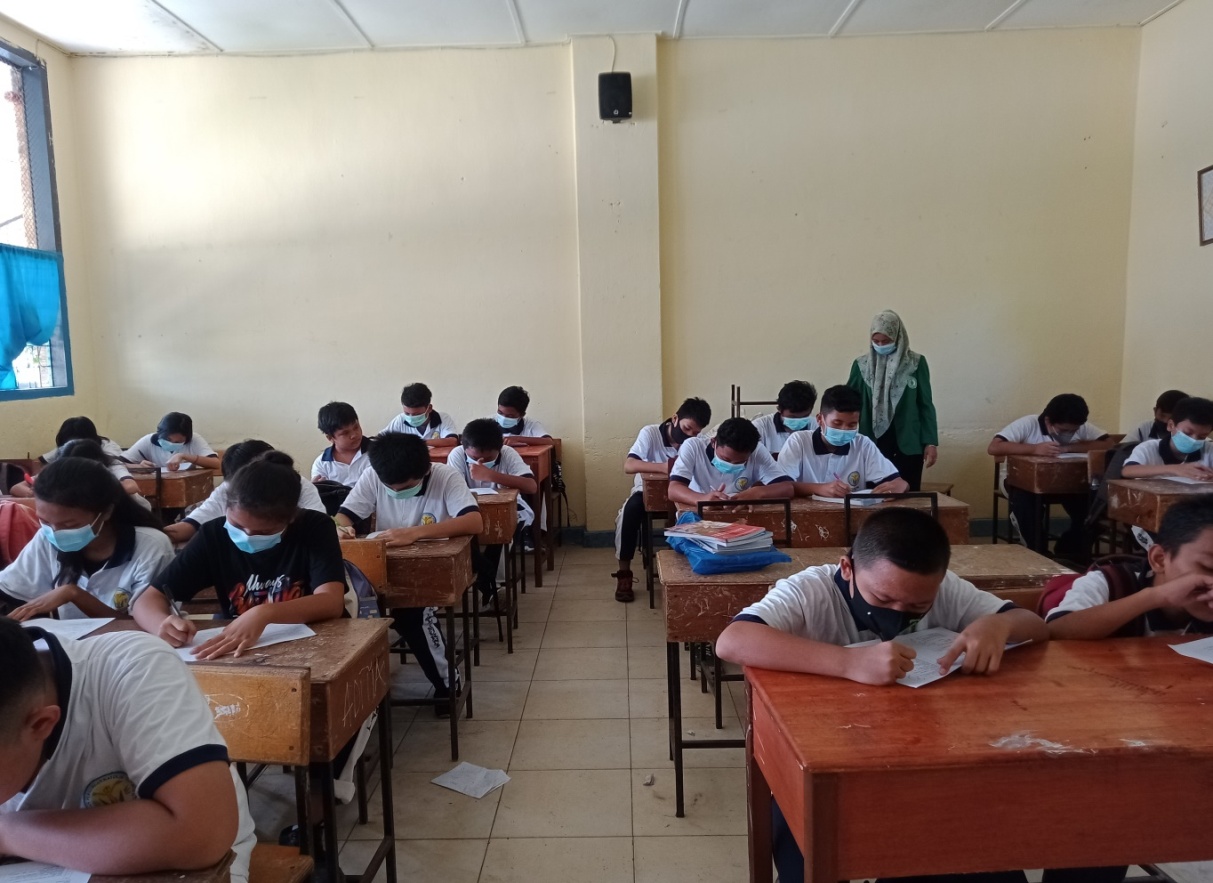 NoPernyataanPilihanPilihanPilihanPilihanNoPernyataanSSSKDTS1Saya menggunakan waktu luang untuk mengulang pelajaran disekolah√No PernyataanPilihanPilihanPilihanPilihanNo PernyataanSSSKDTS1Ketika mendapatkan masalah, saya akan curhat kepada sahabat yang faham saya.2Meskipun berulang kali saya mendapt masalah, namun saya kurang dapat mengambil makna dari setiap permasalahn yang ada.3Saya memilih berusaha daripada hanya  memikirkan bagaimana masalah saya terselesaikan.4Saat saya mendapat masalah, saya ingin  melupakannya5Ketika mendapat masalah, saya kurang berhati-hati  dalam mengambil keputusan.6Permasalahn yang saya alami membuat saya sadar akan makna kehidupan.7Saya menyesal karena tidak bisa menyelesaikan masalah.8Berandai-andai membuat saya banyak kehilangan waktu, sehingga itu tidak saya lakukan.9Bagi saya mengevaluasi cara yang pernah saya lakukan akan menghabiskan waktu saja.10Saya merasa kurang dapat memahami makna dari masalah yang saya alami.11Saya merasa biasa saja meskipun saya tidak dapat  menyelesaikan masalah yang datang.12Masalah bagi saya merupakan sesuatu yang memberatkan.13Ketika permasalahan semakin sulit, terkadang saya membayangkan seandainya saja masalah ini sudah selesai.14Mencari makna dari setiap kegagalan yang saya alami, membuat saya lebih siap dalam melangkah 
ke depan.15Saya kurang dapat banyak berpikir dalam  menghadapi suatu keadaan yang menekan.16Terkadang saya merasa menjadi penyebab dari  masalah yang datang.17Ketika ada permasalahan, saya langsung memikirkan jalan keluarnya.18Saya lebih suka menyelesaikan permasalahan sendiri.19Permasalahn yang datang membuat saya tidak mempunyai gairah beraktivitas lainnya.20Saya yakin permasalahn ini akan selesai dengan sendirinya.21Saya memikirkan lebih dari satu cara dalam menyelesaikan maslah.22Dengan hanya merasa menyesali diri, masalah tidak akan pernah selesai.23Saya memilih menghindari menyelesaikan masalah dengan orang lain yang terlibat di dalamnya karena saya mampu menyelesaikannya sendiri.24Penyelesaian merupakan prioritas utama ketika menghadapi masalah.25Permasalahn yang datang menyita perhatian dan tenaga, sehingga saya kurang bisa melihat hal-hal positif yang lain dalam diri saya.26Ketika ada masalah, secepatnya saya menyelesaikannya. 27Ketika mengalami masalah, saya cenderung mencari kesibukan lain.28Ketika permaslahn semakin berat, saya mencoba untuk memikirkan hal-hal positif yang lain dalam diri saya.29Ketika mendapat masalah, saya mempertimbangkan beberapa cara penyelesaian masalah yang sesuia dengan masalah saya.30Saya lebih suka menunda dalam menyelesaikan masalah. 31Ketika saya tahu sayalah yang sebenarnya menjadi penyebab sebuah masalah, saya berusaha menerima kenyataan itu dan memperbaikinya.32Berangan-angan membuat saya menjadi bingung dalam menentukan mana yang akan saya selesaikan.33Saya berharap masalah akan terbantu ketika saya berdiskusi dengan orang yang terlibat.34Saya cenderung terus memikirkan masalah yang menimpa.35Ketika ada masalah, saya lebih suka memendam terlebih dahulu.36Membicarakan penyelesaian dengan orang lain akan memperkeruh masalah yang terjadi.37Saya sedih ketika mngetahui penyebab masalah yang datang adalah saya.38Membicarakan penyelesaian masalah dengan teman, memepercepat penyelesaian yang sedang saya hadapi.39Saya menyelesaikan masalah tanpa menundanya.40Pendapat orang yang berpengalaman merupakan masukan dalam pemecahan masalah saya.NoPernyataanPilihanPilihanPilihanPilihanNoPernyataanSSSKDTS1Ketika mendapatkan masalah, saya akan curhat kepada sahabat yang faham saya.2Saat saya mendapat masalah, saya ingin  melupakannya3Ketika mendapat masalah, saya kurang berhati-hati  dalam mengambil keputusan.4Saya menyesal karena tidak bisa menyelesaikan masalah.5Berandai-andai membuat saya banyak kehilangan waktu, sehingga itu tidak saya lakukan.6Bagi saya mengevaluasi cara yang pernah saya lakukan akan menghabiskan waktu saja.7Saya merasa kurang dapat memahami makna dari masalah yang saya alami.8Ketika permasalahan semakin sulit, terkadang saya membayangkan seandainya saja masalah ini sudah selesai.9Saya kurang dapat banyak berpikir dalam  menghadapi suatu keadaan yang menekan.10Terkadang saya merasa menjadi penyebab dari  masalah yang datang.11Ketika ada permasalahan, saya langsung memikirkan jalan keluarnya.12Permasalahn yang datang membuat saya tidak mempunyai gairah beraktivitas lainnya.13Saya yakin permasalahn ini akan selesai dengan sendirinya.14Saya memikirkan lebih dari satu cara dalam menyelesaikan maslah.15Dengan hanya merasa menyesali diri, masalah tidak akan pernah selesai.16Saya memilih menghindari menyelesaikan masalah dengan orang lain yang terlibat di dalamnya karena saya mampu menyelesaikannya sendiri.17Ketika ada masalah, secepatnya saya menyelesaikannya.18Ketika mengalami masalah, saya cenderung mencari kesibukan lain.19Ketika permaslahn semakin berat, saya mencoba untuk memikirkan hal-hal positif yang lain dalam diri saya.20Ketika mendapat masalah, saya mempertimbangkan beberapa cara penyelesaian masalah yang sesuia dengan masalah saya.21Berangan-angan membuat saya menjadi bingung dalam menentukan mana yang akan saya selesaikan.22Saya berharap masalah akan terbantu ketika saya berdiskusi dengan orang yang terlibat.23Saya cenderung terus memikirkan masalah yang menimpa.24Ketika ada masalah, saya lebih suka memendam terlebih dahulu.25Saya sedih ketika mngetahui penyebab masalah yang datang adalah saya.26Membicarakan penyelesaian masalah dengan teman, memepercepat penyelesaian yang sedang saya hadapi.27Saya menyelesaikan masalah tanpa menundanya.28Pendapat orang yang berpengalaman merupakan masukan dalam pemecahan masalah saya.No ButirVarians ButirR ac (realibitas alpha croncbach)10,82670. 940920,42670. 940930,44560. 940940,30660. 940950,71220. 940960,62220. 940970,38330. 940980,64890. 940990,38220. 9409100,51560. 9409110,47670. 9409120,57330. 9409130,44890. 9409140,54330. 9409150,64560. 9409160,62220. 9409170,410. 9409180,51560. 9409190,50670. 9409200,49890. 9409210,64560. 9409220,63220. 9409230,82670. 9409240,91220. 9409250,48890. 9409260,54330. 9409270,40550. 9409280,51220. 9409No ButirVarians ButirR ac (realibitas alpha croncbach)1       0,82670. 94092       0,42670. 94093       0,44560. 94094         0,30660. 94095         0,71220. 940960,62220. 940970,38330. 940980,64890. 940990,38220. 9409100,51560. 9409110,47670. 9409120,57330. 9409130,44890. 9409140,54330. 9409150,64560. 9409160,62220. 9409170,410. 9409180,51560. 9409190,50670. 9409200,49890. 9409210,64560. 9409220,63220. 9409230,82670. 9409240,91220. 9409250,48890. 9409260,54330. 9409270,40550. 9409280,51220. 9409AKomponen layananLayanan DasarBBidang layananPribadi dan belajarCFungsi layananPemahaman dan pengembanganDTujuanSiswa dapat mengendalikan coping stresnyaETopikPentinya coping stresFSasaranlayananSiswa kelas VIIIGMetode dan teknikCeramah, Berpendapat dan tanya jawabHWaktu1 x 45 menitIMedia/alatPapan tulis, memberikan angketJTanggal pelaksanaanSelasa, 14 juni 2021UntukSumberbacaan-LUraianKegiatanTahap pembentukanMengucapkan salamMenerima secara terbuka,mengucapkan selamat datang dan terimakasih atas kehadiran dan kesediaan anggota kelompok melaksanakan kegiatanBerdoa secara bersama sesesuai dengan agama dan kepercayaan masing-masingMenjelaskan pengertian BKpMenjelaskan tujuan pelaksanaan BKpMenjelaskan asas BKp, yaitu kesukarelaan, keterbukaan, kegiatan, kenormatifan dan kerahasiaanTahap peralihanMenjelaskan kembali secara singkat kegiatan kelompokMengenali suasana anggota kelompok untuk memasukitahap berikutnyaPK memberikan contoh topik yang dapat dikemukakan dan dibahas dalam kelompokTahap kegiatanMasing-masing anggota kelompok secara bebas mengemukakan topik bahasan (topik bebas) atau pemimpin kelompok mengemukakansuatu topik  untukdi bahas (topik tugas)Menetapkan topik yang akan dibahas terlebih dahulu (topik bebas), anggota kelompok yang menyampaikan topik diminta untuk menjelaskan secara singkat tentang topik yang telah dipilih sebagai kesepakatan bersama. Sedangkan pada topik tugas pemimpin kelompok menjelaskan secara singkat berkenaan dengan topik yang akan dibahasPemimpin kelompok beserta anggota kelompok membahas topik secara mendalam dan tuntas berkaitan dengan topik yang dibahas dengan memanfaatkan dinamika kelompokMenegaskan komitmen anggota kelompok dan kesimpulanTahap pengakhiranPemimpin kelompok mengemukakan bahwa kegiatan segera diakhiriUcapan terimakasihDoa penutup dan salam perpisahan